Philippians 3 – ‘Running with Paul!’God has done so so much for us! Last week Daniel taught us about R___________ that comes from G_________ that comes from G_______ and is by f_________.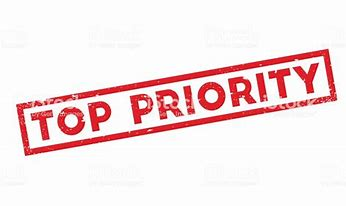 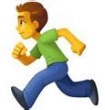 Paul knows that all God has done for him spurs him on to run his very best! Paul has a clear P____________Has anyone grabbed hold of you while playing a game? Paul says God took h______ of him and now the o_____ t______ (v.13) he wants to do is live well for J______ C______. Living for Jesus is Pauls top priority!! Do you know what top priority means? ___________________________________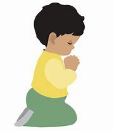 Paul puts the p________ behind him (v.13)When we confess our sin and ask God to f____________                                                     what does he do? (Psalm 103:12) ________________________________________If God has done that with our sin we can forget past mistakes and keep looking like Paul “t____________ what is a___________.”NOW……Paul says I’m going to p_________o_____! (v.12&14) This means doing our very best. How can we give our very best to following Jesus? ________________________________________________________________Write or draw some things we can ‘press on’ in as followers of Jesus.v.15 This isn’t just for super keen Christians it’s for a________ who are becoming m_________ believers.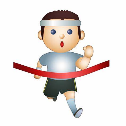 Paul’s eyes are fixed on the prize. What prizes have you won? ____________________________________________Do you get them at the end or beginning? _________________________________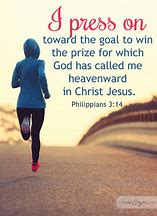 Paul talks about some bits of the prize he’s excited about.He’s called towards H__________ (v.14) 	He’s waiting for his s____________ from there.Jesus who has power to t___________ us and give us new bodies.Write out 1 Corinthians 2:9 (It would make a great bookmark!)